	Culture and the Environment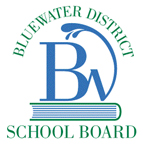 IntroductionEvery culture is affected by its surroundings;People make tools, gather food, and build homes according to their needs and technology;Many of the ways of our people adapted to the environment have become part of Canadian society today;European and Aboriginal cultures were both changed by their contact with one another.Aboriginal Culture Adapted by EnvironmentChart showing the resources and technology used by the environment.What is a Cultural Imprint?Cultures have an impact on the environment;The way that culture affects the earth’s surface is called cultural imprint;This imprint can last for a long time;Canada’s climate can be extreme and soon abandoned cabins of pioneers will have their imprint gone forever;However, there have been many opportunities where our imprint is embedded in our large cities.ConclusionThe cultural makeup of each region of Canada is different;This reflects Aboriginal settlement and the waves of immigrants that have entered the country in the past 500 years.